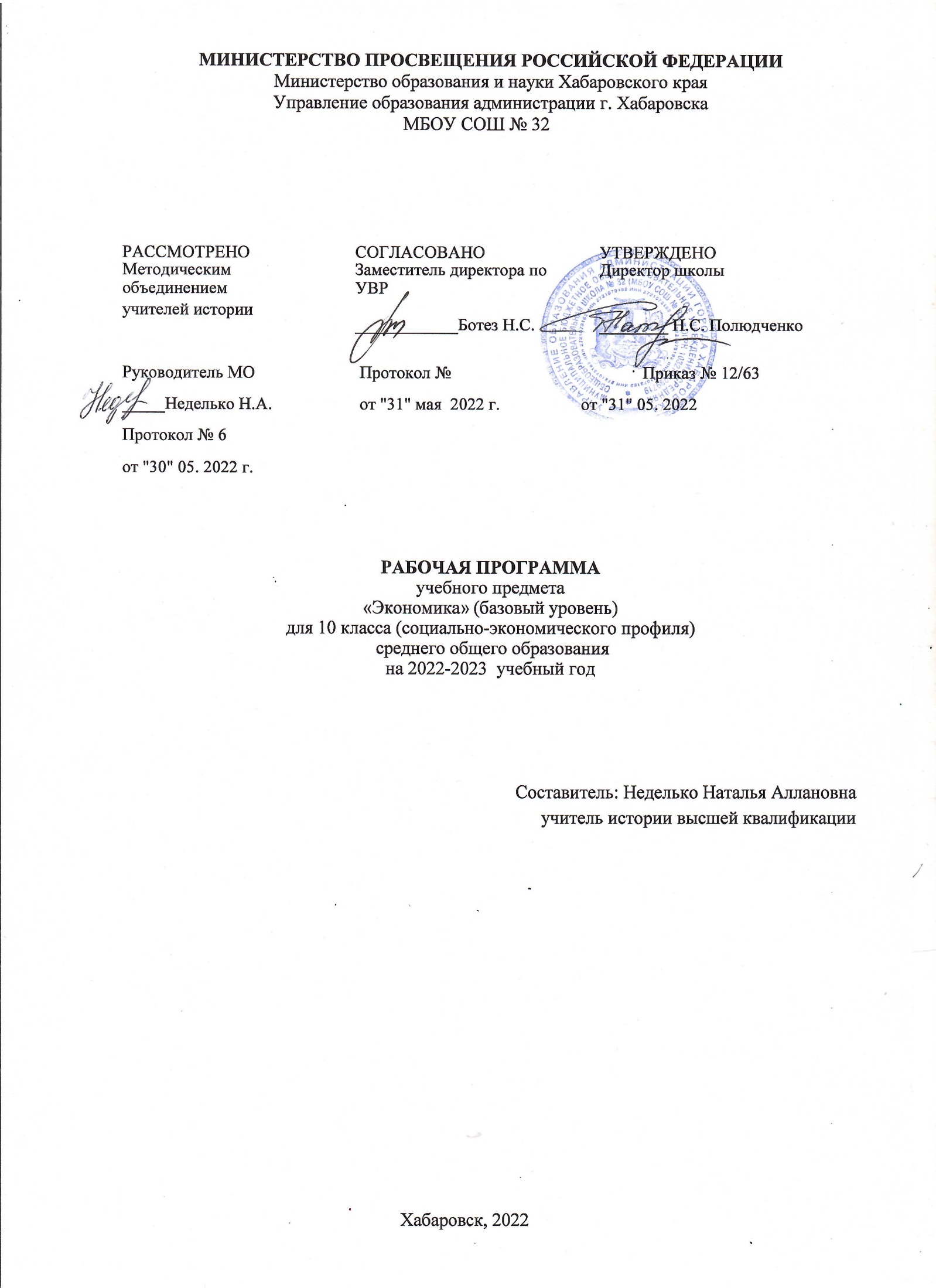 Пояснительная запискаПрограмма составлена с учетом требований Федерального государственного образовательного стандарта среднего общего образования, Примерной основной общеобразовательной программы среднего общего образования.Рабочая программа ориентирована на применение в учебном процессе учебно-методического комплекта Г. Э. Королевой, Т. В. Бурмистровой «Экономика. 10—11классы». В соответствии с Федеральным государственным образовательным стандартом среднего общего образования основные цели завершающего этапа школьного образования состоят: — в завершении формирования у обучающихся — средствами культуры, науки, искусства, литературы — общей культуры и относительно целостной системы знаний, деятельности и представлений о природе, обществе и человеке; — в формировании устойчивой потребности учиться, готовности к непрерывному образованию, саморазвитию и самовоспитанию, к созидательной и ответственной трудовой деятельности на благо семьи, общества и государства; — в развитии индивидуальности и творческих способностей с учётом профессиональных намерений, интересов и запросов обучающихся, необходимости эффективной подготовки выпускников к освоению программ профессионального образования;  — в обеспечении условий обучения и воспитания, социализации и духовно-нравственного развития обучающихся, формирования гражданской идентичности, социального становления личности, самореализации в социально и личностно значимой деятельности. Цели экономической подготовки на базовом уровне в старшей школе состоят в том, чтобы средствами учебного предмета активно содействовать: • воспитанию гражданской позиции юношества, основанной на идеях уважения труда, продуктивной компетентной профессиональной деятельности прав собственности во всех её формах; социальной ответственности в экономической деятельности; готовности активно участвовать в процессах модернизации и инновационного развития нашей страны; • развитию личности в период ранней юности, её духовно-нравственных позиций и приоритетов, экономического образа мышления, способности к предстоящему самоопределению и самореализации в различных областях жизни, в том числе трудовой, профессиональной, предпринимательской; развитию интереса к изучению экономической науки и других дисциплин социально-экономического цикла; • углублению и систематизации знаний об экономической сфере жизни общества, полученных в основной школе, о базовых понятиях экономической науки, об экономической роли государства в условиях рынка, о ведущих тенденциях экономического развития в современных условиях, необходимых для взаимодействия с социальной средой и выполнения типичных социальных ролей человека и гражданина, включая роли потребителя, работника, предпринимателя; • формированию основ экономического мышления, привитию навыков рационального экономического поведения, умению применять полученные знания для решения типичных экономических задач, аргументированных суждений по экономическим вопросам, используя различные источники информации; • овладению умениями получать экономическую информацию из различных источников; преобразовывать её и использовать для решения учебных задач, а также для анализа и оценки жизненных ситуаций.Цели освоения предмета «Экономика» на базовом уровне ориентированы на обеспечение преимущественно общеобразовательной и общекультурной подготовки. На базовом уровне выпускник школы должен быть компетентен в следующих вопросах: — понимать значение производства материальных благ как основы хозяйственной жизни; различать доходы, которые могут принести различные факторы производства; анализировать эффективность возможных вариантов экономического решения и делать эффективный выбор в условиях ограниченности ресурсов; — в вопросах функционирования рынка: понимать сущность рыночного равновесия как результата взаимодействия законов спроса и предложения; понимать роль конкуренции и необходимость государственного антимонопольного регулирования; понимать особенности рыночной системы хозяйствования, её преимущества и недостатки; — в вопросах экономики домохозяйства: анализировать доходы и расходы семьи, составлять семейный бюджет; различать факторы, влияющие на заработную плату; анализировать ситуацию на рынке труда и оценивать собственные возможности на рынке труда; различать причины безработицы; — в вопросах экономики фирмы: понимать взаимосвязанность понятий «продукт производства», «выручка фирмы», «издержки», «прибыль»; сравнивать преимущества и недостатки отдельных форм организации бизнеса; иметь представление об источниках финансирования бизнеса; различать права владельцев ценных бумаг; — в области экономики государства: понимать экономические цели и функции государства; уметь анализировать благосостояние граждан в разных странах на основе макроэкономических показателей, различать факторы экономического роста; анализировать фазы экономического цикла; понимать цели бюджетно-налоговой политики государства, представлять приоритетные направления развития российской экономики; — в области денежного обращения: понимать функции денег, различать их современные формы и качества; понимать роль банков и других финансовых организаций; анализировать инфляционные процессы; понимать цели денежно-кредитной политики Банка России;  — в области международной торговли: понимать современные тенденции развития мирового хозяйства, место и роль России в современной мировой экономике, ориентироваться в текущих событиях в области международной торговли.Реализация Программы в процессе обучения позволит обучающимся освоить ключевые компетенции, необходимые для социализации в экономической сфере. Изучение предмета «Экономика» в части формирования у обучающихся научного мировоззрения, освоения общенаучных методов (наблюдение, измерение, эксперимент, моделирование), освоения практического применения научных знаний основано на межпредметных связях с предметами «История», «География», «Обществознание», «Информатика» и «Математика». Экономические знания помогают понимать исторические и современные социально-экономические процессы и вносят вклад в формирование компетенций, необходимых современному человеку для продолжения образования.Планируемые результаты освоения учебного предмета Личностные результаты освоения предмета «Экономика» отражают: 1) российскую гражданскую идентичность, патриотизм, уважение к своему народу, чувства ответственности перед Родиной, гордости за свой край, свою Родину; 2) гражданскую позицию как активного и ответственного члена российского общества, осознанно принимающего традиционные национальные и общечеловеческие гуманистические и демократические ценности; 3) сформированность мировоззрения, соответствующего современному уровню развития экономической науки и практики, осознание своего места в поликультурном мире; 4) сформированность основ саморазвития и самовоспитания в соответствии с общечеловеческими ценностями и идеалами гражданского общества; готовность и способность к самостоятельной, творческой и ответственной деятельности; 5) навыки сотрудничества в образовательной, общественно полезной, учебно-исследовательской, проектной и других видах деятельности экономического содержания; 6) нравственное сознание и поведение на основе усвоения общечеловеческих ценностей; 7) готовность и способность к экономическому образованию, в том числе самообразованию, на протяжении всей жизни; 8) осознанный выбор будущей профессии и возможностей реализации собственных жизненных планов; 9) сформированность экологического мышления, понимания влияния социально-экономических процессов на состояние природной и социальной среды. Метапредметные результаты освоения предмета «Экономика» предусматривают: 1) умение самостоятельно определять цели деятельности и составлять планы деятельности; самостоятельно осуществлять, 10 контролировать и корректировать деятельность; выбирать рациональные стратегии в условиях ограниченности ресурсов; 2) умение продуктивно общаться и взаимодействовать в процессе совместной деятельности; 3) владение навыками познавательной, учебно-исследовательской и проектной деятельности, навыками разрешения проблем; способность и готовность к самостоятельному поиску методов решения экономических задач; 4) готовность к самостоятельной информационно-познавательной деятельности, включая умение ориентироваться в различных источниках экономической информации, критически оценивать и интерпретировать информацию экономического содержания, получаемую из различных источников; 5) умение использовать средства информационных и коммуникационных технологий (далее — ИКТ) в решении когнитивных, коммуникативных и организационных задач; 6) умение определять назначение и функции различных социально-экономических институтов; 7) умение самостоятельно принимать эффективные решения; 8) владение языковыми средствами — умение ясно, логично и точно излагать свою точку зрения; 9) владение навыками познавательной рефлексии. Предметные результаты освоения предмета «Экономика» на базовом уровне предусматривают: 1) сформированность системы знаний об экономической сфере в жизни общества как пространстве, в котором осуществляется экономическая деятельность индивидов, семей, отдельных предприятий и государства; 2) понимание сущности экономических институтов, их роли в социально-экономическом развитии общества; понимание значения этических норм и нравственных ценностей в экономической деятельности отдельных людей и общества; сформированность уважительного отношения к чужой собственности; 3) сформированность экономического мышления: умения принимать рациональные решения в условиях относительной ограниченности доступных ресурсов, оценивать и принимать ответственность за их возможные последствия для себя, своего окружения и общества в целом; 4) владение навыками поиска актуальной экономической информации в различных источниках, включая Интернет; умение различать факты, аргументы и оценочные суждения; анализировать, преобразовывать и использовать экономическую информацию для решения практических задач в учебной деятельности и реальной жизни; 5) сформированность навыков проектной деятельности: умения разрабатывать и реализовывать проекты экономической и междисциплинарной направленности на основе базовых экономических знаний и ценностных ориентиров; 6) умение применять полученные знания и сформированные навыки для эффективного исполнения основных социально-экономических ролей (потребителя, производителя, покупателя, продавца, заёмщика, акционера, наёмного работника, работодателя, налогоплательщика); 7) способность к личностному самоопределению и самореализации в экономической деятельности, в том числе в области предпринимательства; знание особенностей современного рынка труда, владение этикой трудовых отношений; 8) понимание места и роли России в современной мировой экономике; умение ориентироваться в текущих экономических событиях в России и мире.Содержание курса «Экономика» (базовый уровень) за 10 класс.Экономика и человек. Экономика фирмы. Что изучает экономика. Экономика: наука и хозяйство. Потребности и блага. Факторы производства. Ограниченность ресурсов. Проблема выбора. Рациональное поведение людей в экономике. Альтернативная стоимость. Производственные возможности. Экономическая система. Главные вопросы экономики. Типы экономических систем. Смешанная экономическая система. Спрос. Закон спроса. Спрос и величина спроса. Факторы спроса. Предложение. Закон предложения. Предложение и величина предложения. Факторы предложения. Рыночное равновесие. Равновесная цена и равновесное количество. Нарушение рыночного равновесия. Конкуренция и её виды. Совершенная конкуренция. Монополистическая конкуренция. Олигополия. Монополия. Формы организации бизнеса. Понятие предпринимательства. Индивидуальная деятельность. Хозяйственные товарищества и общества. Акционерное общество. Экономика фирмы. Финансовые показатели фирмы. Виды издержек фирмы. Средние издержки. Источники финансирования фирмы. Внутренние и внешние источники финансирования. Виды ценных бумаг. Надёжность и доходность ценных бумаг. Менеджмент. Основные принципы менеджмента. Экономические цели предприятия. Функции управления. Организационная структура управления предприятием. Маркетинг. Основные элементы маркетинга. Реклама: достоинства и недостатки. Виды рекламных стратегий. Рынок труда. Особенности рынка труда. Заработная плата. Производительность труда. Финансы семьи. Зачем нужно составлять семейный бюджет. Доходы семьи. Расходы семьи. Потребительский кредит. Неравномерность распределения доходов.Среди активных форм обучения экономике в школе можно выделить следующие: 1) работа с наглядными пособиями; 2) работа со статистическими таблицами; 3) работа с экономической периодикой, в том числе с интернет-источниками; 4) анализ конкретных ситуаций; 5) экскурсия; 6) ролевая игра; 7) конкурс; 8) викторина; 9) урок-конференция; 10) встреча с консультантом; 11) экономический тренинг; 12) эссе; 13) межпредметный урок; 14) компьютерное моделирование микро- и макроэкономики; 15) проектно-исследовательская деятельность: маркетинговое исследование, разработка бизнес-плана фирмы и т. п. По мере изучения тем курса необходимы контроль и оценка полученных знаний учащихся. Текущий контроль знаний осуществляется по ходу освоения материала. 1. В процессе работы с наглядными пособиями учитель может контролировать, как формируются определённые навыки учеников. Эта работа не требует формальных оценок, но обеспечивает обратную связь с учениками. 2. Для большинства тем курса составлены кроссворды, работа над которыми помогает учащимся освоить новые термины. Эту работу рекомендуется выполнять перед заданиями и тестами. Оценивать работу над кроссвордами можно по степени полноты и скорости их выполнения, например: оценку «5» могут получить первые 3—5 учеников, полностью решившие кроссворд.  В качестве домашнего задания могут быть использованы открытые вопросы и задачи практикума. Их оценка проводится в обычном порядке. 3. Тематические тесты текущего контроля рекомендуется выполнять в классе на оценку. Согласно принятой практике тесты по экономике рекомендуется оценивать следующим образом: «5» — 80—85 % правильных ответов; «4» — более 65—70 % правильных ответов; «3» — более 50 % правильных ответов.Тематическое содержание курса «Экономика» за 10 классТЕМАТИЧЕСКОЕ ПЛАНИРОВАНИЕ ПОУРОЧНОЕ ПЛАНИРОВАНИЕ 	УЧЕБНО-МЕТОДИЧЕСКОЕ ОБЕСПЕЧЕНИЕ ОБРАЗОВАТЕЛЬНОГО ПРОЦЕССА ОБЯЗАТЕЛЬНЫЕ УЧЕБНЫЕ МАТЕРИАЛЫ ДЛЯ УЧЕНИКАГ. Э. Королёва, Т. В. Бурмистрова. Учебник для учащихся общеобразовательных учреждений.МЕТОДИЧЕСКИЕ МАТЕРИАЛЫ ДЛЯ УЧИТЕЛЯГ. Э. Королёва. Практикум по экономике в двух частяхГ. Э. Королёва. Методическое пособиеЦИФРОВЫЕ ОБРАЗОВАТЕЛЬНЫЕ РЕСУРСЫ И РЕСУРСЫ СЕТИ ИНТЕРНЕТПрезентации по экономике «Видеоурок».Г. Э. Королёва. Электронная форма учебника. МАТЕРИАЛЬНО-ТЕХНИЧЕСКОЕ ОБЕСПЕЧЕНИЕ ОБРАЗОВАТЕЛЬНОГО ПРОЦЕССАУЧЕБНОЕ ОБОРУДОВАНИЕ 
Карты, атласы, таблицы, плакаты, мобильный класс, проекторОБОРУДОВАНИЕ ДЛЯ ПРОВЕДЕНИЯ ПРАКТИЧЕСКИХ РАБОТ Проектор, мобильный класс№РазделКол-во часов1Тема 1. Экономика как наука и хозяйство 8 2Тема 2. Рыночный механизм 83Тема 3. Экономика фирмы114Тема 4. Финансы семьи 55Контрольная работа по темам «Экономика как наука и хозяйство», «Рыночный механизм», «Экономика фирмы», «Финансы семьи» 2ИТОГО:34№п/пНаименование разделов и тем программыКоличество часовКоличество часовКоличество часовВиды деятельностиВиды, формы контроляЭОР№п/пНаименование разделов и тем программывсегоКонтрольные работыПрактические работыВиды деятельностиВиды, формы контроляЭОРТема 1:Экономика как наука и хозяйство (8 часов)Экономика как наука и хозяйство (8 часов)Экономика как наука и хозяйство (8 часов)Экономика как наука и хозяйство (8 часов)Экономика как наука и хозяйство (8 часов)Экономика как наука и хозяйство (8 часов)1-2Что изучает экономика Ф. гра: читательская грам., финансов. грам, креатив мышление.200Характеризовать предмет и сферы экономической науки.Различать предметы изучения микроэкономики и макроэкономикиТематический контроль( устный опрос, тест, решение практических задач,работа с раличными источниками информации)Видеопрезентация «Видеоурок»3-4Потребности, блага, факторы производства, ограниченность ресурсов.Ф. гра: читательская грам., финансов. грам, креатив мышление.200Объяснять значение производства материальных благ как основы хозяйственной жизни.Различать виды потребностей и факторы, влияющие на них.Классифицировать блага: свободные и экономические, дополняющие и заменяющие друг друга.Различать факторы производства и факторные доходыТематический контроль( устный опрос, тест, решение практических задач,работа с раличными источниками информации)Видеопрезентация «Видеоурок»5-6Проблема Выбора.Ф. гра: читательская грам., финансов. грам, креатив мышление. 201Интерпретировать понятие ограниченности ресурсов как главной проблемы экономики.Раскрывать экономическую сущность понятия «альтернативная стоимость». Решать задачи на определение альтернативной стоимости конкретных экономических решенийТематический контроль( устный опрос, тест, решение практических задач,работа с раличными источниками информации)Видеопрезентация «Видеоурок»7-8Экономические системы.Ф. гра: читательская грам., финансов. грам, креатив мышление.210Раскрывать главные вопросы экономики.Характеризовать традиционную, централизованную, рыночную экономические системы. Сравнивать возможности и недостатки различных систем хозяйствования.Обосновывать необходимость смешанной экономической системыТематический контроль( устный опрос, тест, решение практических задач,работа с раличными источниками информации)Контрольная работаВидеопрезентация «Видеоурок»Тема 2.Рыночный механизм (8 часов)Рыночный механизм (8 часов)Рыночный механизм (8 часов)Рыночный механизм (8 часов)Рыночный механизм (8 часов)Рыночный механизм (8 часов)9-10Спрос.Ф. гра: читательская грам., финансов. грам, креатив мышление.201Интерпретировать закон спроса в текстовой и графической формах. Анализировать факторы, влияющие на потребительский спросТематический контроль( устный опрос, тест, решение практических задач,работа с раличными источниками информации)Видеопрезентация «Видеоурок11-12Предложение.Ф. гра: читательская грам., финансов. грам, креатив мышление.201Интерпретировать закон предложения в текстовой и графической форме. Анализировать факторы, влияющие на предложение товаров и услугТематический контроль( устный опрос, тест, решение практических задач,работа с раличными источниками информации)Видеопрезентация «Видеоурок13-14Рыночное Равновесие.Ф. гра: читательская грам., финансов. грам, креатив мышление. 201Раскрывать роль равновесной цены как результата взаимодействия законов спроса и предложения. Анализировать ситуации дефицитного спроса и избыточного предложения с графическими иллюстрациями.Решать задачи по оценке ситуации на рынках сопряжённых товаровТематический контроль( устный опрос, тест, решение практических задач,работа с раличными источниками информации)Видеопрезентация «Видеоурок15-16Конкуренция.Ф. гра: читательская грам., финансов. грам, креатив мышление. 211Раскрывать экономическую роль конкуренции.Характеризовать рынки с различной степенью концентрации производства. Оценивать рыночную власть продавцов на рынках конкретных товаров и услуг.Раскрывать сущность антимонопольной политики государства на примере российского антимонопольного законодательстваТематический контроль( устный опрос, тест, решение практических задач,работа с раличными источниками информации)Контрольная работаВидеопрезентация «ВидеоурокТема 3:Экономика фирмы (11 часов)Экономика фирмы (11 часов)Экономика фирмы (11 часов)Экономика фирмы (11 часов)Экономика фирмы (11 часов)Экономика фирмы (11 часов)17-18Формы организации бизнеса .Ф. гра: читательская грам., финансов. грам, креатив мышление.201Различать виды и мотивы предпринимательства. Сопоставлять преимущества и недостатки отдельных форм организации бизнеса. Оценивать степень риска вложений в предприятия с ограниченной и неограниченной ответственностью.Обосновывать выбор формы бизнеса в конкретных ситуациях. Раскрывать роль этики предпринимателяТематический контроль( устный опрос, тест, решение практических задач,работа с раличными источниками информации)Видеопрезентация «Видеоурок19Экономика Фирмы.Ф. гра: читательская грам., финансов. грам, креатив мышление. 100Устанавливать взаимосвязь между экономическими показателями фирмы: выпуск продукции, выручка, издержки, прибыль, рентабельность. Различать виды издержек фирмы, давать их графическую интерпретацию. Решать задачи на определение прибыли и рентабельности предприятия. Разрабатывать элементы бизнес-плана малого предприятияТематический контроль( устный опрос, тест, решение практических задач,работа с раличными источниками информации)Видеопрезентация «Видеоурок20-21Издержки.Ф. гра: читательская грам., финансов. грам, креатив мышление.201Устанавливать взаимосвязь между экономическими показателями фирмы: выпуск продукции, выручка, издержки, прибыль, рентабельность. Различать виды издержек фирмы, давать их графическую интерпретацию. Решать задачи на определение прибыли и рентабельности предприятия. Разрабатывать элементы бизнес-плана малого предприятияТематический контроль( устный опрос, тест, решение практических задач,работа с раличными источниками информации)Видеопрезентация «Видеоурок22-23Источники финансирования фирмы.Ф. гра: читательская грам., финансов. грам, креатив мышление. 201Сопоставлять надёжность собственных и заёмных источников финансирования.Различать долевые и долговые ценные бумаги: акции обыкновенные, акции привилегированные, облигации, векселя.Сопоставлять надёжность и доходность ценных бумагТематический контроль( устный опрос, тест, решение практических задач,работа с раличными источниками информации)Видеопрезентация «Видеоурок24-25Менеджмент.Ф. гра: читательская грам., финансов. грам, креатив мышление. 200Раскрывать содержание менеджмента предприятия. Характеризовать экономические цели предприятия. Раскрывать функции менеджмента.Характеризовать организационную структуру управления предприятиемТематический контроль( устный опрос, тест, решение практических задач,работа с раличными источниками информации)Видеопрезентация «Видеоурок26-27Маркетинг.Ф. гра: читательская грам., финансов. грам, креатив мышление.211Раскрывать содержание понятия «маркетинг». Характеризовать различные маркетинговые стратегии. Указывать достоинства и недостатки различных рекламных стратегийТематический контроль( устный опрос, тест, решение практических задач,работа с раличными источниками информации)Контрольная работаВидеопрезентация «ВидеоурокТема 4:Финансы семьи (5 часов)Финансы семьи (5 часов)Финансы семьи (5 часов)Финансы семьи (5 часов)Финансы семьи (5 часов)Финансы семьи (5 часов)28-29Рынок труда.Ф. гра: читательская грам., финансов. грам, креатив мышление. 201Объяснять производный характер спроса фирмы на труд в зависимости от спроса на товар (услугу). Заработная плата Анализировать влияние человеческого капитала на ценность работника. Характеризовать заработную плату и факторы, влияющие на неё. Различать виды заработной платы: номинальная и реальная; повременная и сдельная.Раскрывать особенности этики трудовых отношений.Раскрывать роль профсоюзов на рынке трудаТематический контроль( устный опрос, тест, решение практических задач,работа с раличными источниками информации)Видеопрезентация «Видеоурок30Производительность труда.Ф. гра: читательская грам., финансов. грам, креатив мышление.101Характеризовать экономическую роль производительности труда как главного источника повышения прибыли.Различать факторы его повышения. Рассчитывать показатель производительности трудаТематический контроль( устный опрос, тест, решение практических задач,работа с раличными источниками информации)Видеопрезентация «Видеоурок31-32Финансы семьи.Ф. гра: читательская грам., финансов. грам, креатив мышление. 201Анализировать структуру доходов семьи.Анализировать структуру расходов семьи с опорой на закон Энгеля.Составлять индивидуальный бюджет.Строить кривую Лоренца.Анализировать и сравнивать индекс Джини разных стран.Извлекать, анализировать информацию из различных источников, в том числе интернет-ресурсов, по структуре доходов и расходов семьи в России и в отдельных регионах, в различные периоды и в сравнении с другими странамиТематический контроль( устный опрос, тест, решение практических задач,работа с раличными источниками информации)Видеопрезентация «Видеоурок33-34Итоговое обобщение «Экономика как наука и хозяйство», «Рыночный механизм», «Экономика фирмы», «Финансы семьи».Ф. гра: читательская грам., финансов. грам, креатив мышление. 210Решать практико-ориентированные заданияКонтрольная работаВидеопрезентация «Видеоурок№
п/пТема урокаКоличество часовКоличество часовКоличество часовДата изученияВиды, формы контроля№
п/пТема урокавсегоконтрольные работыпрактические работыДата изученияВиды, формы контроля1Экономика: наука и хозяйство100Тематический контроль( устный опрос, тест, решение практических задач,работа с раличными источниками информации)2Микроэкономика и макроэкономика100Тематический контроль( устный опрос, тест, решение практических задач,работа с раличными источниками информации)3Факторы производства101Тематический контроль( устный опрос, тест, решение практических задач,работа с раличными источниками информации)4Ограниченность ресурсов100Тематический контроль( устный опрос, тест, решение практических задач,работа с раличными источниками информации)5Рациональное поведение людей в экономике101Тематический контроль( устный опрос, тест, решение практических задач,работа с раличными источниками информации)6Альтернативная стоимость. Производственные возможности100Тематический контроль( устный опрос, тест, решение практических задач,работа с раличными источниками информации)7Главные экономические вопросы100Тематический контроль( устный опрос, тест, решение практических задач,работа с раличными источниками информации)8Типы экономических систем. Смешанная экономическая система.110Контрольная работа9Закон спроса. Спрос и величина спроса.100Тематический контроль( устный опрос, тест, решение практических задач,работа с раличными источниками информации)10Факторы спроса101Тематический контроль( устный опрос, тест, решение практических задач,работа с раличными источниками информации)11Закон предложения. Предложение и величина предложения.100Тематический контроль( устный опрос, тест, решение практических задач,работа с раличными источниками информации)12Факторы предложения.101Тематический контроль( устный опрос, тест, решение практических задач,работа с раличными источниками информации)13Равновесная цена и равновесное количество100Тематический контроль( устный опрос, тест, решение практических задач,работа с раличными источниками информации)14Нарушение рыночного равновесия101Тематический контроль( устный опрос, тест, решение практических задач,работа с раличными источниками информации)15Конкуренция. Виды конкуренции.100Тематический контроль( устный опрос, тест, решение практических задач,работа с раличными источниками информации)16Государственная политика защиты конкуренции и антимонопольное законодательство.110Контрольная работа17Предпринимательство. 100Тематический контроль( устный опрос, тест, решение практических задач,работа с раличными источниками информации)18Организационно-правовые формы предпринимательства101Тематический контроль( устный опрос, тест, решение практических задач,работа с раличными источниками информации)19Финансовые показатели фирмы.100Тематический контроль( устный опрос, тест, решение практических задач,работа с раличными источниками информации)20Виды издержек фирмы101Тематический контроль( устный опрос, тест, решение практических задач,работа с раличными источниками информации)21Средние издержки100Тематический контроль( устный опрос, тест, решение практических задач,работа с раличными источниками информации)22Внутренние и внешние источники финансирования101Тематический контроль( устный опрос, тест, решение практических задач,работа с раличными источниками информации)23Виды ценных бумаг. Доходность ценных бумаг.100Тематический контроль( устный опрос, тест, решение практических задач,работа с раличными источниками информации)24Основные принципы и цели менеджмента100Тематический контроль( устный опрос, тест, решение практических задач,работа с раличными источниками информации)25Организационная структура управления предприятием.100Тематический контроль( устный опрос, тест, решение практических задач,работа с раличными источниками информации)26Основные элементы маркетинга100Тематический контроль( устный опрос, тест, решение практических задач,работа с раличными источниками информации)27Реклама. Виды рекламных стратегий.101Тематический контроль( устный опрос, тест, решение практических задач,работа с раличными источниками информации)28Рынок труда100Тематический контроль( устный опрос, тест, решение практических задач,работа с раличными источниками информации)29Заработная плата. 101Тематический контроль( устный опрос, тест, решение практических задач,работа с раличными источниками информации)30Производительность труда.100Тематический контроль( устный опрос, тест, решение практических задач,работа с раличными источниками информации)31Источники доходов семьи. Структура расходов.101Тематический контроль( устный опрос, тест, решение практических задач,работа с раличными источниками информации)32Семейный бюджет.100Тематический контроль( устный опрос, тест, решение практических задач,работа с раличными источниками информации)33Итоговый контроль «Экономика и человек. Экономика фирмы»110Контрольная работа34Итоговое обобщение 100Беседа